DESCRIPTIF DE L'ACTIVITÉL'ACTIVITÉTitre :ProblématiqueTravail à effectuer 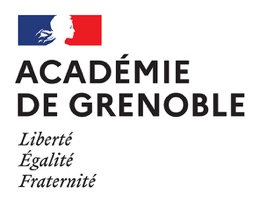 Titre : ObjectifNiveau concernéProgrammeNotion et contenusCapacités exigiblesActivités expérimentales supportProgrammePlace de l’activité dans la progressionCompétences de la démarche scientifique évaluéesCette activité permet d’évaluer les compétences de la démarche scientifique Exemple :S’approprier (APP)     Rechercher et organiser l'information en lien avec la problématique étudiéeAnalyser (ANA)    Proposer une stratégie de résolutionRéaliser (REA)     Mettre en œuvre les étapes d'une démarcheValider (VAL)     Confronter un modèle à des résultats expérimentauxCette activité permet d’évaluer les compétences de la démarche scientifique Exemple :S’approprier (APP)     Rechercher et organiser l'information en lien avec la problématique étudiéeAnalyser (ANA)    Proposer une stratégie de résolutionRéaliser (REA)     Mettre en œuvre les étapes d'une démarcheValider (VAL)     Confronter un modèle à des résultats expérimentauxMode d’évaluationMise en œuvre de l’activité Outils numériques utilisésRemarquesAuteur(s)